GWENT FEDERATION OF YOUNG FARMER’S CLUBS 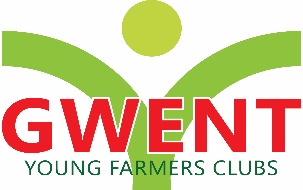 Minutes of the Executive & Competitions Committee Meeting held on Monday 23rd  November  2020 at 8pm via ZoomCHAIRMAN:	  SECRETARY: Abergavenny:	Bedwas:Crucorney:Raglan:Usk:Wentwood:Co-opted:ApologiesKatie Matthews -Jemma RodgersEleri Williams, cerys williams, jack bodilyEllie Williams, Lucy Turner, Sophie Madsen, Sophia Vassallo, Thomas berry, Steph ParryRhiannon Williams, Tim Williams, Dommic Hampson-Smith, Ali Morgan, Nerys Lewis Alun Morgan, Chris Lewis, Glyn DaviesAbbie Williams23/CO/20Apologies							Were given -above24/CO/20Matters ArisingNone25/CO/2026/CO/2027/CO/2028/CO/2029/CO/2030/CO/2031/CO/2032/CO/2033/CO/2034/CO/2035/CO/2036/CO/2037/CO/20Correspondence Wales yfc looking to hold a virtual xmas fair type of thing for members to sell things – if anyone interested let me knowCalendar & year book please promoteVenues I am looking for some now. A lot are not reopening with the current numbers being restricted to 15. But I will aim to have a list with you in the next week or so with some options.Review winter fair competitionsEntries were really goodQuestioned why there was no live lamb? Gwent followed the Wales YFC competitions.Pictures given to members were hard to judgeLamb no results yetEveryone was happy with all the other competitions that were run..Review nfyfc stockjudgingDom – the NFYFC videos were really bad qualityRhiannon – had to wait such a long time to start as they were waiting for other people to join. At least 40 mins waiting.Pig stockjudging the video was terribleDisappointing Pigs never in a pen together so very difficult to compareReview wales stockjudging  & winter fairWales YFC Stockjudging was great a lot better than nfyfc. Great quality of images and thought out out more. More effort put in.Entry in everything at wales apart from the hedgelayingAlun – wonderful seeing all the entries, some excellent entries too very high standard.Congratulations to chloe Williams usk yfc for coming 3rd at the English winter fair.Club socialsWentwood as held a car bingo nightUsk looking to have a bonfireRaglan went to Ralgan farm park Crucorney not held one at the moment but will soonAber – holding virtuallyBedwas – not held one yet.Information2nd December – Hall Inn maybe. Dom shaving his head for charity. Games/quizzes DPJ talk 9th December – virtual everyone welcome.Social media take over – 7th – 11th December – alphabetical orderAlun Lease for the yfc office is about to be signed soon. Waiting for confirmation of water consumption/asbestos report before doing soCar parking changing. New big car park being built yfc will have 4 designated spaces then all others are public car park spaces.International updateSocial being arranged soonClosing date Monday 7thMore of a fun social with games etcNerys to confirm detailsNativity play clipLet us know who wants what scene. Abbie has some scripts.All videos in by the 13thXmas elf on the shelf2 photos and captions per clubs – in by the 5th to JemmaAdoption of safeguarding policy3 points put to the meeting instead of reading the whole document4.1      It is recommended that Wales YFC and each federation who adopt this policy ensure that the County Organiser / elected representative meets the following requirements to ensure for the safeguarding of children and young people.#3.1  The aim of the policy is to help prevent abuse of young people / children and ensure that young people / children, are prevented from experiencing harm, protected and kept safe4.5  All those teaching, training, giving instruction, care, supervision or providing advice and guidance or driving a vehicle used specifically for transporting children or young people should be subject to DBS checks. (Defined in schedule 4, the Safeguarding of Vulnerable Groups Act).POLICY ADOPTED 23.11.2020 County officer trainingTraining will be held in January, If anyone wants any before please let us know.County socialsDrive in cinemaChristmas quizGwent car bingo or treasurer hunt – wentwood organisingAs there was no further business the meeting closed 9:05pmSigned ……………………........................... Date …………………………